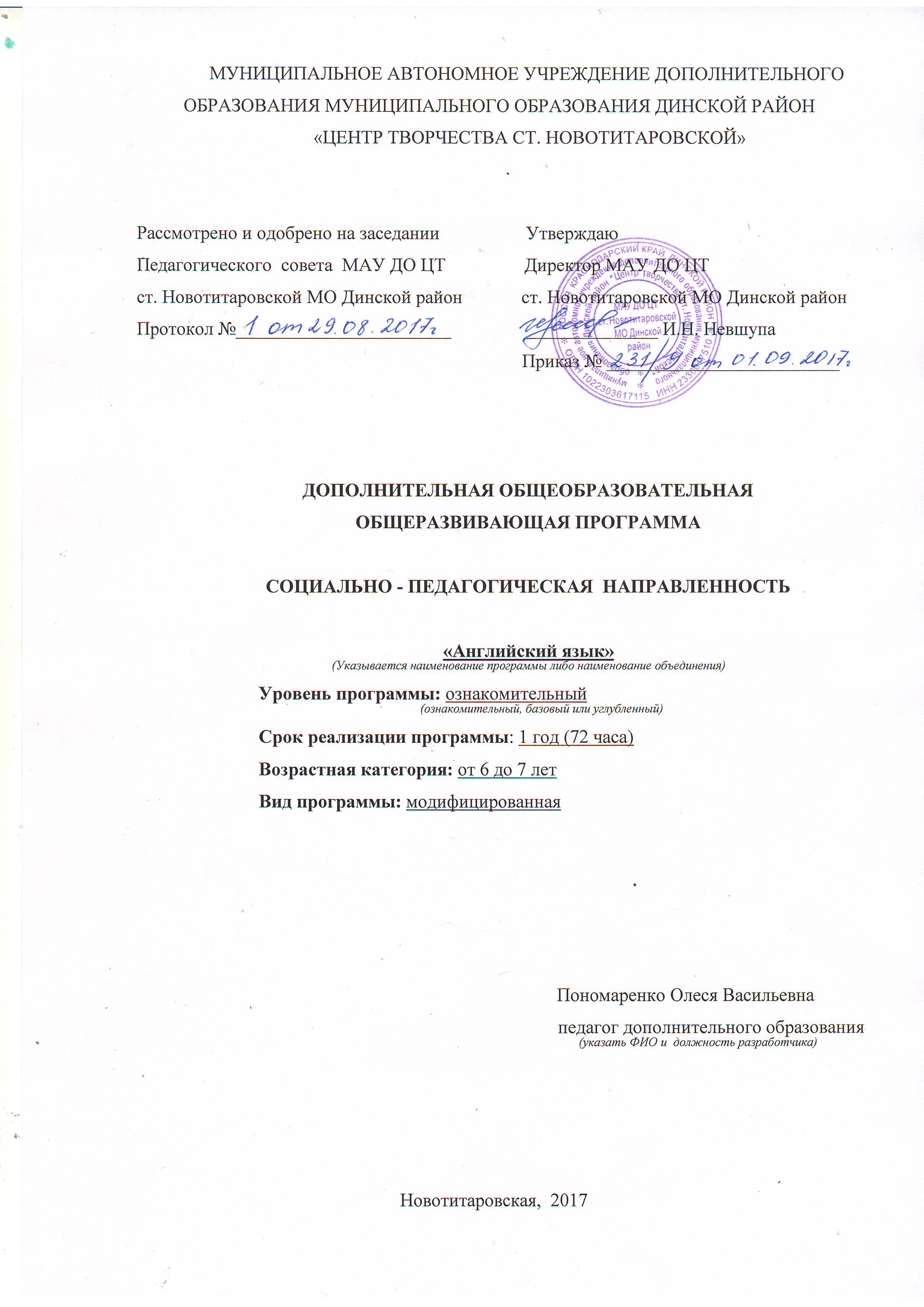 Пояснительная запискаОбучение английскому языку дошкольников имеет свои особенности, которые основываются на психофизиологическом развитии детей данного возраста. Психологи утверждают, что восприятие, память и внимание у дошкольников носят непроизвольный характер. Дети не умеют управлять своим восприятием, не могут самостоятельно анализировать тот или иной предмет. Для детской памяти характерна исключительная фотографичность, но при этом дошкольник не заботится о том, чтобы все, что он воспринимает, мог припомнить впоследствии. Характерной особенностью внимания ребенка является то, что оно вызывается внешне привлекательными предметами. Сосредоточенным внимание остается до тех пор, пока сохраняется интерес к воспринимаемым объектам. Многие основополагающие речевые навыки и умения еще не доступны детям дошкольного возраста. Это приводит к тому, что дети дошкольного возраста не могут выстраивать усложненные логические цепочки, заменять слова в однотипных фразах, воспринимать фразу как набор лексических единиц и т. д. Поэтому, обучение должно строиться с учетом этих особенностей и существенно отличаться от обучения в начальной школе.На протяжении всего обучения сохраняется единство форм и видов работ, при этом доминируют наглядность и образность, так как фраза воспринимается ребенком не как набор отдельных лексических единиц, а как блок, нечто единое, целое, образ. Образовательная программа дополнительного образования «Английский язык для дошкольников» имеет социально-педагогическую направленность. Реализация данной программы способствует готовности ребенка к дальнейшему развитию – социальному, личностному, познавательному, появлению у него первичной адаптации к полилингвальной и поликультурной ситуации в современном мире. Актуальность. Значение иностранного языка в жизни современного общества чрезвычайно велико. В настоящее время обучение иностранному языку детей дошкольного возраста стало предметом заинтересованного разговора педагогов, психологов, психолингвистов, родителей. Освоение основ иностранного языка дает учащимся возможность приобщения к одному из общепризнанных и наиболее распространенных средств межкультурного общения, важнейшему источнику информации о современном мире и происходящих в нем процессах, а также обогащения своего коммуникативного опыта, общей и речевой культуры. На сегодняшний день спрос в этой образовательной услуге, а именно обучении английскому языку детей  в дошкольный период достаточно велик, что и обеспечивает востребованность и актуальность данной программы. Актуальность данной программы обусловлена также ее практической значимостью. Дети могут применить полученные знания и практический опыт, когда пойдут в школу.  К тому моменту у них будет сформировано главное – интерес к дальнейшему изучению английского языка, накоплен определенный объем знаний, что значительно облегчит освоение любой программы обучения английскому языку в начальной школе.Новизна программы состоит в комбинировании известных методик и технологий, использовании видео и аудио материалов курсов английского языка для детей, подготовленных носителями языка, таких как GenkiEnglish by Richard Graham, Play Way to English by Gunter Gerngross, Herbert Puchta, First English For All Children by Helen  Doron и другие. Программа разработана на основе курса английского языка для дошкольной подготовки детей «Английский язык: для детей 6-7 лет» Т.В. Крижановской.Педагогическая целесообразность данной программы заключается в том, что обучение английскому языку дошкольников рассматривается как один из предварительных важных этапов, закладывающих правильное произношение, накопление лексического запаса, умение понимать иностранную речь на слух и участвовать в несложной беседе.Отличительная особенность данной программы - включение страноведения, изучение культуры и особенностей традиций государства изучаемого языка.Программа предполагает изучение тем с усложнением, добавляется лексический материал, вводятся новые грамматические формы, происходит обучение развернутому монологическому высказыванию как составной части диалогического общения, большее внимание уделяется навыку аудирования  (понимание аудиотекстов, расширение фонетического минимума).Педагогическая значимость освоения иностранного языка дошкольниками обусловлена и тем, что овладение речью, в том числе иностранной, теснейшим образом связано с интеллектуальным, эмоциональным и нравственным развитием личности. Возраст 6-7 лет рассматривается специалистами как наиболее благоприятный период для овладения иностранным языком. Психологи отмечают прочность запоминания языкового материала в этом возрасте, высокую степень развития фонематического слуха. Даже при наличии перерыва в обучении иностранному языку изучение его в детстве нельзя считать пустой тратой времени. Имеются данные, что речь, усвоенная в дошкольном возрасте, восстанавливается с исключительной быстротой.Адресат программы.Благоприятное влияние изучения второго языка на развитие родной речи доказал Л. С. Выготский, отмечал Л. В. Щерба, и другие отечественные ученые. Многолетние исследования в этой области подтвердили, что обучение иностранному языку оказывает благотворное влияние на детей и их общее психическое развитие (память, внимание, воображение, мышление), на выработку у детей способов адекватного поведения в различных жизненных ситуациях, на лучшее владение родным языком, на речевое развитие детей в целом. Ученые-приверженцы раннего развития (как отечественные, так зарубежные педагоги-психологи) приводят данные о том, что ребенок овладевает иностранным языком легче, чем взрослый. Физиологи считают, что существуют биологические часы мозга, так же как существуют во времени этапы развития желез внутренней секреции ребенка. Ребенок до девяти лет – это специалист в овладении речью. После этого периода мозговые механизмы речи становятся менее гибкими и не могут так легко приспосабливаться к новым условиям. После 10-летнего возраста уже приходится преодолевать препятствия. Мозг ребенка имеет специализированную способность к иностранному языку, но она уменьшается с возрастом. (Пенфильд В., Робертс Л. «Речь и мозговые механизмы».) Данный, ознакомительный уровень программы предназначен для обучения детей 6-7 лет и учитывает особенности их психологического и физического развития.Срок реализации – 1 год, 72 часа.Форма обучения – очная, игровая, любое задание превратить в интересную и выполнимую для ребенка задачу. Каждое занятие эмоционально окрашено, по содержанию занятия подобраны стихи, песенки, загадки, рифмы.Форма и режим занятий. Форма организации - групповая. Наполняемость групп – 12-15 человек. Занятия проводятся 2 раза в неделю, продолжительностью 30 минут.Особенности организации образовательного процесса1. Образовательный процесс соответствует принципу развивающего образования, целью которого является развитие ребенка.2. Сочетает принципы научной обоснованности и практической применимости (соответствует основным положениям возрастной психологии  и дошкольной педагогики).3. Соответствует критериям полноты, необходимости и достаточности(позволяет решать поставленные цели и задачи на необходимом достаточном материале, максимально приближаясь к разумному «минимуму»).4. Обеспечивает единство предметных, метапредметных и личностных задач процесса образования детей дошкольного возраста, в ходе реализации которых формируются такие знания, умения и навыки, которые имеют непосредственное отношение к развитию дошкольников.5. Строится с учетом принципа интеграции образовательных областей в соответствии с возрастными возможностями и особенностями учащихся.6.Основывается на комплексно-тематическом принципе построения образовательного процесса. Цель программы - создать условия, обеспечивающие социально – личностное, познавательно – речевое развитие учащихся и готовность детей к школьному образованию через изучение английского языка.Задачи программы подразделяются на:1. Образовательные:- приобретение элементарных страноведческих знаний;- формирование навыков и умений самостоятельного решения, простейших коммуникативно-познавательных задач в устной речи;- расширение с помощью английского языка представлений ребенка об окружающем его мире и о языке как средстве познания и общения.2. Метапредметные:-формирование мотивации учения, ориентация на удовлетворение познавательных интересов, радость творчества;- развитие восприятия, внимания, языковой памяти, воображения, интуитивного и логического мышления;- развитие речевой культуры, а также культуры общения.3. Личностные:-формирование навыков учебной деятельности;- создание благоприятных условий для воспитания у детей устойчивого интереса к изучению английского языка;- воспитание у дошкольников желания и умения войти в мир иной культуры.Учебный планСодержание учебного планаСодержание упражнений и типы заданий составлены с учетом интересов ребенка, его возрастных особенностей (физических и психологических). Материал программы позволяет научить детей понимать иноязычную речь на слух и говорить, а также приобщить детей к новому социальному опыту с использованием иностранного языка. Различные игры и другие упражнения, направленные на закрепление пройденного лексического и грамматического материала в игровой форме, позволяют в полной мере реализовать личностно-ориентированный подход к изучению английского языка, заложенный в программе и максимально раскрыть творческий потенциал ребенка. Краткое описание темТема 1. Приветствие. Страноведческие данные.  Теоретические занятия. Страноведческие данные. Знакомимся с репликами приветствия и прощания. Goodmorning! Goodafternoon! Good evening! Good night! Hello! Hi! Goodbye! Please! Thank you! What’s your name? I’m ... My name is… Практические занятия: фонетическое упражнение [t], [d], [p] ; микродиалоги.Тема 2. Животные дикие и домашние.Теоретические занятия. Расширение словарного запаса. Местоимение I в речевых образцах: I am a bear. I am a hare. Представление об артикле. Практические занятия: фонетическое упражнение [t], [m],[p], [b], составление монолога. Дети отвечают на вопросы в игре “Show me a…”, показывают и называют животное по картинке. Игра”What’sthis?”Стихотворение “Hello! I am a spider. I can climb.” Узнавание и подражание голосам животных, что животные умеют делать: a bird can fly, a frog can jump и т.п. Игра “Yes-no”.Тема 3. Цвета.Теоретические занятия: введение названий цветов.Практические занятия: фонетическое упражнение [f], [v],тренировка ЛМ посредством игр «Светофор», «Назови карточку», «Покажи карточку», микродиалоги «What colour is it?», раскраска, рифмовка “Black&brown…”Тема 4. Счет (1-10). Теоретические занятия: счет 1- 10, образование множественного числа существительных.Практические занятия: фонетическое упражнение, прослушивание аудиотекстов, игры «Сколько пальцев», «Топ, топ», рифмовка “ One, two, three, four,Maryatthekitchendoor.”Тема 5. Спорт. Теоретические занятия: введение нового вокабуляра по теме, составление словосочетаний с предлогом and,глагол can, речевой образец с модальным глаголом:  I can run. Практические занятия: фонетическое упражнение [s], [z], игра-сказка «Динозаврик и пчелки», командная игра “Boys & girls”, “Showmeyourhand”, рассказ о себе.Тема 6. Семья. Моя комната.Теоретические занятия: запоминаем названия членов семьи, личное местоимение my, использование речевого образца I have…, новый лексический материал по теме «Моя комната», речевая конструкция Itisa…Практические занятия: фонетическое упражнение [r], [h]; рассказ о своей семье, раскраска.Тема 7. Внешность человека. Теоретические занятия: введение нового вокабуляра, использование его с  местоимением my, речевой образец I have… Практические занятия: фонетическое упражнение, стихотворение “Head &shoulders”, игра “Make a face”, “Yes-no’’.Тема 8. Игрушки. Теоретические занятия: расширение словарного запаса.Практические занятия: фонетическое упражнение, раскраска с заданием, прослушивание текста, рифмовка “ Ilovemyteddybear.”Тема 9. Фрукты. Овощи.Теоретические занятия: новый вокабуляр по теме, закрепление новой лексики в речевом образце: I like…, использование существительных в единственном и множественном числе.Практические занятия: фонетическое упражнение, обратный перевод текста, игра «Вежливый продавец», «Что пропало?», аудирование, считалочка “One potato…”.Тема 10. Одежда. Теоретические занятия: использование новой лексики по теме с глаголами have, like; введение новых глаголов put on, put off.Практические занятия: аудирование, описание своей одежды, рифмовка “It’s a white, white dress.”Тема 11. Еда. Теоретические занятия: расширение словарного запаса, введение названий продуктов. Практические занятия: фонетическое упражнение, стихотворения “Colour an ice-cream”, “I like cakes.”, раскраска.Рифмовки, стихи, песни для детей 6-7 лет.Good morning! Good morning!Good morning to you!Good morning! Good morning!I’m glad to see you!Who are you?I am a bear.Who are you?I am a hare.Who are you?I am a frog.Who are you?I am a dog.One, two, three, four,Mary at the kitchen door.Five, six, seven, eight,Eating cherries off a plate.I like bananas,I like apples too.I like plums,So do you.I love my teddy bear,I love my doggy too.I love my doll,And I love you.Touch the groundAnd reach up high.Turn aroundAndwavegoodbye.Sandy, Mandy, sugar candy, I jump down.Sandy, Mandy, sugar candy, I jump up.Sandy, Mandy, sugar candy, I jump in.Sandy, Mandy, sugar candy, I jump out.Fly, little bird, fly! Fly into the blue sky!One, two, three! You are free!Two little black birds sitting on a wall.One named Peter, one named Paul.Fly away, Peter! Fly away, Paul!Come back, Peter! Come back, Paul!Black & brown, white & grey,White & grey, white & grey.Black & brown, white & grey,Cats! Cats! Cats!It’s a white, white dress. It’s a green, green skirt.It’s a yellow, yellow sweater. It`s a pink T-shirt.Colour an ice-cream. Colour a sweet.Colour porridge.Colour meat.Who are you?I am a bear.Who are you?I am a hare.Who are you?I am a frog.Who are you?I am a dog.I like cakes.I like sweets.I like porridge.I like meat.Hello! I am a spider. I can climb.Climb up!Climb down!Clap, clap, clapAnd sit down.Программный лексический материал.Отобранный языковой материал носит конкретный характер с максимальной опорой на наглядность. Приветствие.Страноведческиеданные. Good morning! Good afternoon! Good evening! Good night! Hello! Hi! Goodbye! Please! Thank you! What’s your name? I’m ... My name is… How are you? I’m fine. See you!Животные дикие и домашние.A bear, a hare, a dog, a frog, a fox, a cat, a bat, a mouse, a horse, a cow, a monkey, a tiger, an elephant, a fish, a chicken, a hedgehog, a bird, a pig, a cock, a wolf, a lion, a giraffe, a camel, a crocodile, a squirrel, a parrot.Give me a dog, please. Here you are. What is it? It’s a dog. Who are you? I’m a monkey. You are a frog. Цвета.Blue, yellow, green, red, black, orange, brown, white, grey, pink, big, small, old, new. What colour is it? It’s blue. Is it red? Yes, It’s red. Colour it green. It’s big. It’s small. It’s a new doll. It’s an old car. Is it old? Yes, it’s old. Счет (1-10).One, two, three, four, five, six, seven, eight, nine, ten. Let’s count frogs. One frog, two frogs. How many cats can you see? I can see three cats.  Спорт.Stand up! Sit down! Bend left! Bend right! Hands up! Hands down! To the sides! Hop! Clap your hands! Come here! Jump! Fly! Go! Swim! Run! Sleep! Wake up! Draw! Look! Play! Touch your nose! Close your eyes! Open your mouth! Turn your head! Shake your shoulders! Stamp your feet! Turn around! Hands on hips! Nod your head! Show me your hands. Look at me. Listen to me. Repeat, please. Stop!Sing, dance, write, read, skate, ski. I can draw. I can play. Can you read?Семья. Моя комната.My father, my mother, my brother, my sister, my grandmother, my grandfather, a boy, a girl, a door, a room, a window, a chair, a table, a bed, a sofa, a carpet, a lamp, a ceiling, a floor, a room. Внешность человека.A hand, a leg, a head, an ear, a nose, an eye, a mouth, my face, fingers, toes, shoulders, knees. How many ears? Two ears. Игрушки.A ball, a doll, a train, a plane, a star, a car, a teddy bear, a ship, a bus, a boat. Фрукты.Овощи.An apple, a pear, a banana, a plum, a cherry, an orange, a lemon.I like plums. What do you like? A cucumber, an onion, a tomato, a carrot, a radish, a potato, a cabbage. Одежда.A skirt, a hat, a sweater, a dress, a scarf, a T-shirt, a jacket.  Mouse, put on your hat. Mouse, put off your scarf. I like a red hat. I’ve got a yellow sweater.Еда.Honey, cabbage, milk, meat, cheese, corn, cake, porridge, egg, sausage, ice-cream, fish, sweet.What do you like? I like honey. I don’t like corn.  Give me some cheese. Here you are. I’m hungry. Do you like porridge? Have some meat. Have a cake.Планируемые результаты.Программа обеспечивает достижение предметных, метапредметных и личностных результатов. Предметные результаты. В сфере коммуникативной компетенции:говорение (элементарный диалог этикетного характера, диалог в доступных ребёнку типичных ситуациях, диалог с вопросами и побуждением к действию, монологические высказывания с описаниями себя, семьи и других людей, предметов, картинок и персонажей на элементарном уровне);аудирование (понимание на слух речи педагога и других учащихся, восприятие основного содержания несложных аудиотекстов и видеофрагментов на знакомом учащимся языковом материале). В познавательной сфере:формирование элементарных системных языковых представлений об изучаемом языке (вопросительные и отрицательные предложения);умение выполнять задания по усвоенному образцу, включая составление собственных диалогических и монологических высказываний по изученной тематике. В ценностно-ориентационной сфере:восприятие языка как общечеловеческой ценности, обеспечивающей познание, передачу информации, выражение эмоций, отношений и взаимодействия с другими людьми;ознакомление с доступными возрасту культурными ценностями других народов и своей страны, известными героями, важными событиями;перспектива использования изучаемого языка для контактов с представителями иной культуры, возможность рассказать друзьям о новых знаниях, полученных с помощью иностранного языка, вероятность применения начальных знаний иностранного языка в зарубежных турах с родными.Лексика английского языка.За курс обучения дошкольник приобретает словарный запас в объеме 65 лексических единиц на продуктивном уровне, 75 лексических единиц – на рецептивном уровне. Грамматика английского языка В течение курса обучения педагог вводит основы грамматических явлений английского языка.МорфологияИмя существительное – единственное и множественное число, неопределенный артикль как признак единственного числа имени существительного; предлоги места.Имя прилагательное (цвета, описательные прилагательные). Количественные числительные. Личные местоимения в форме именительного падежа. Повелительное наклонение глагола. Глаголы to be, to have. Синтаксис Простое предложение. Прямой порядок слов повествовательного предложения в утвердительной и отрицательной формах. Общий вопрос. Безличные предложения.К концу курса обучения ребенок:знает лексику по пройденным темам;понимает речь учителя, уметь закончить предложение, начатое учителем;умеет поддержать диалог;участвует в инсценировке простейших сказок на английском языке;знает 7-8 стишков, рифмовок, песенок.Учащиеся должны знать лексическое содержание таких тем, как: «Приветствие. Знакомство», «Животные», «Цвета», «Счет (1—10)», «Команды», «Семья», «Части тела человека», «Игрушки», «Фрукты», «Овощи», «Одежда», «Еда» и другие.Метапредметные  результаты:•	овладение способностью принимать и сохранять цели и задачи учебной деятельности, поиска средств ее осуществления;•	освоение способов решения проблем творческого и поискового характера;•	формирование умения планировать, контролировать и оценивать учебные действия в соответствии с поставленной задачей и условиями ее реализации; определять наиболее эффективные способы достижения результата;•	освоение начальных форм познавательной и личностной рефлексии;•	готовность слушать собеседника и вести диалог;•	развитие социальных умений младшего школьника, необходимых для общения как на родном, так и иностранном языке в пределах доступных и соответствующих возрасту речевых ситуаций, коммуникативных потребностей ребёнка и его языковых способностей.Личностные результаты:овладение начальными навыками адаптации в динамично изменяющемся и развивающемся мире;принятие и освоение социальной роли учащегося, развитие мотивов учебной деятельности и формирование личностного смысла учения;развитие этических чувств, доброжелательности и эмоционально-нравственной отзывчивости, понимания и сопереживания чувствам других людей;развитие навыков сотрудничества со взрослыми и сверстниками в разных социальных ситуациях, умения не создавать конфликтов и находить выходы из спорных ситуаций;осознание иностранного языка как средства международного межкультурного общения, сближающего людей, обеспечивающего дружеские взаимоотношения;Календарный учебный графикУсловия реализации программыДля реализации дополнительной общеобразовательной общеразвивающей программы «Английский язык для дошкольников» в МАУ ДО ЦТ МО Динской район ст. Новотитаровская имеется:отдельный кабинет; комплект столов и стульев для дошкольников на 14-16 посадочных мест; доска; стол для педагога; раздаточный материал (счетный материал, цветные карандаши; дидактические игры и пособия);звуковоспроизводящее оборудование (телефон, колонки, компьютер);игрушки (мягкие, тематические, перчаточные, пальчиковые)Формы аттестации и оценочные материалы. На открытом занятии знания детей оцениваются по следующим критериям: •	понимание и владение изученной лексикой; самостоятельное исполнение изученных стихов, песен и т.д.•	понимание задания и активное участие в играх;•	понимание вопросов речевого партнера и умение на них ответить.Диагностика говорения. 	Для этой цели используются художественные картины или сюжетные картинки. Ребенку говорят: «Посмотри, что прислали наши друзья из Англии, расскажи, что ты здесь видишь». После этого ребенку задаются простые вопросы на английском языке в рамках изученного материала, например, “Что ты видишь?”, “ Сколько домиков здесь нарисовано?”. Вопросы заготавливаются заранее, каждый вопрос соответствует пройденной теме.Диагностика аудирования. 	 Используются записанные на аудионосители предложения, смысл которых ребенку предстоит понять. Ребенку говорим: “Нам по телефону позвонил наш друг из Англии, он хочет тебе кое – что рассказать. Слушай внимательно, а потом мы с тобой выполним задание”. Мы используем три записанные фразы, например: “Я кушаю мороженное”, “ У меня красный мяч’’, “ Дай мне три карандаша’’. Слушаем два раза. После этого просим ребенка выбрать нужные из карточек, на которых изображено: 1. То, что кушал наш друг. 2. Игрушка, о которой рассказывал друг. 3. Столько карандашей, сколько было у друга. Диагностика овладения программной лексикой.Выбираем 4-5 тем, например “Еда’’, “Животные”, “Овощи и фрукты”, “Моя семья”. Соответственно каждой теме подбираем по пять картинок. Картинки вперемешку лежат на столе. Ребенку говорим: “ Давай с тобой играть, ты пришел в магазин и хочешь все это купить. Правило такое: если ты называешь слово по-английски, то ты можешь это купить. Постарайся купить как можно больше всего”. Диагностика фонетических навыков. Для этого готовим две карточки формата А4 с изображением шести предметов на каждой. Изображения должны быть подобраны так, чтобы соответствующие слова содержали нужный звук. Просим ребенка назвать предметы.На начальном, промежуточном и заключительном этапах работы по усвоению программы обучения проводится промежуточный мониторинг и итоговая диагностика, используются специально разработанные тестовые задания для индивидуального контроля, проверочные занятия и творческие отчеты с целью выявления уровня усвоения программы. Задания, предлагаемые в качестве контрольных, должны быть хорошо знакомы детям. Система мониторинга должна позволять осуществлять оценку динамики достижений детей и включать описание объекта, форм, периодичности и содержания мониторинга. Требования: сочетание низко- высокоформализованных методов (наблюдение, беседа, тесты). Результаты оцениваются по следующей системе: полностью усвоил - 3 балла, частично усвоил - 2 балла, не усвоил - 1 балл. Пример первоначальной диагностики.1. Мотивационная готовность к обучению иностранному языку.1.1 Выявление представлений ребенка о родной стране и языке, на котором он разговаривает: «В какой стране мы живем? На каком языке ты разговариваешь с мамой, с друзьями? На каком языке говорят по телевизору?»1.2 Выявление представлений ребенка о других странах и языках, на которых там говорят, о желании научиться говорить так же: «Ты любишь смотреть мультфильмы? В какой стране родился Винни-Пух, Микки-Маус? Как ты думаешь, на каком языке они разговаривают? Послушай. (Показывает картинки с изображением героев и «говорит» за них несколько фраз на английском языке)»2. Состояние артикуляторной моторики.2.1 Выявляется способность ребенка правильно воспроизводить движение губ и языка за педагом: губы - «улыбка», «трубочка»; язык -  кончик языка поднять, опустить, «маятник», «качели», кончик языка высунуть между зубами.3.Состояние звукового восприятия. Восприятие и воспроизведение ритма из 5-ти элементов.Пример промежуточной диагностики.В качестве тестовых заданий используются:игры: «Rain», «Bell», «Toyshop», «What's missing?», «What colour is a ball?» - в ходе которых проверяется знание детьми лексики;выполнение задания: «Count, please»;ответы на вопросы: What's your name? How old are you? How are you? What colour is a kite? Have you got a mother? What's your mother's name? Where is the ball?составление диалогов с постановкой общих вопросов;составление мини-рассказа по картинке;знание детьми стихов и песен.Оформление результатов промежуточной и итоговой диагностики детей «Английский язык» Условные обозначения: 3 балла усвоил полностью2 балла усвоил частично 1 балл не усвоилОценочная шкала:Высокий уровень усвоения - 2,5-3 балла Средний уровень усвоения - 2,1-2,4 баллаНизкий уровень - ниже 2,1 баллаИндивидуальная технологическая карта «Английский язык»Ф.И. ребенка ______________________________В графах таблицы три раза в год отмечается уровень развития формируемых умений и навыков (В – высокий, С – средний, Н – низкий). Затем выставляется общий уровень в конце учебного года по каждому пункту. Такие таблицы удобно показывать родителям, они могут видеть уровень развития своего ребенка в течение года. Методическое обеспечение программыМетоды используемые при реализации программы: занятия с детьми осуществляется на основе деятельностного метода, позволяющего соотнести теоретический материал с практическими занятиями, метода цикличности, т.е. возврата к ранее пройденному материалу, игры, как основного вида деятельности дошкольника.Программа следует основным тенденциям в развитии современной методики обучения иностранным языкам:коммуникативной направленности;активации речемыслительной деятельности детей в процессе овладения языком как средством общения;повышение мотивации учения;индивидуальному подходу к детям;техническому оснащению учебного процесса.Групповые занятия строятся следующим образом:I. Вводная часть:приветствие, орг. момент;фонетическая разминка.II. Основная часть:лексический материал по теме занятия;речевой материал по теме;грамматический материал;чтение рифмовок, стихотворений, пение песен;игры на закрепление материала;физкультминутки.III. Заключительная часть:закрепление пройденного материала в виде игр, диалогов, речевых ситуаций;аудирование;ориентировка на следующее занятие.Список дидактической и методической литературы.Гальскова Н.Д., Гез Н.И. Теория обучения иностранным языкам: Лингводидактика и методика: учебное пособие для студентов лингвистических университетов и факультетов иностранных языков. М.: Издательский центр «Академия», 2004. 336 с.Методика обучения АЯ на начальном этапе в общеобразовательных учреждениях: Пособие для учителей и студентов педагогических ВУЗов-2-е издание, доработанное.: Просвещение, 1998.-232 с.Методика обучения иностранным языкам: Базовый курс лекций: Пособие для студентов педагогических ВУЗов и учителей. Е.Н. Соколова. М.: Просвещение. 2002.-239с.Английский язык: для детей 4-5 лет / Т. В. Крижановская, Е. В. Бедич – М.: Эксмо, 2011. – 96 с.: ил. – (Ломоносовская школа).First English For All Children written by Helen Doron, 2007.More English For Infants 4 Stories written by Helen Doron, 2007.Genki English by Richard Graham, 2006.Биболетова М. 3. и др. Enjoy English-1: Учебник английского языка для начальной школы/М. 3. Биболетова. Н. В. Добрынина, Е. А. Ленская. Обнинск: Титул, 1997.Вербовская М. Е., Шишкова И. А. Английский для малышей/Под ред. Н. А. Бонк. Книга для родителей и преподавателей. М.: Общество «Знание» России. АОЗТ «Издательство Рученькина», Мн.: ООО «СЛК», 1997.ДоляГ. Happy English. M.: Мит, 1992.Драгункин А. Классный самоучитель английского для начинающих и начинавших. М.: Успех, 2002.Лосева С. В. Английский в рифмах. М., 1993.Выготский Л.С. Педагогическая психология. – М.,1998.Бабинская П. К. Практический курс методики преподавания иностранного языка: английский, немецкий, французский. — Минск: 2003.Биболетова М. 3. Английский для маленьких, — М., 1994.Маслыко Е.А. Настольная книга преподавателя иностранного языка. — Минск: 1999.Рогова Г. В. Методика обучения английскому языку на начальном этапе в средней школе. — М.: 1988.Хенина Н.В. Игры на уроках английского языка.— Барнаул: 2006.Эльконин Д.Б. Психология игры,— М.: 1988.Список литературы для детей и родителей.Басик Т.А. Добро пожаловать в мир английского языка.  Пособие для родителей, дети которых проходят начальный этап обучения.Мн.: Аверсэв, 2002.Благовещенская Т.А. Первые уроки английского. Книга для занятий с дошкольниками.  М.: ООО "Издательство РОСМЭН-ПРЕСС", 2004.Бурова И.И. Иллюстрированный англо-русский словарик. Для детей 3-4 лет.  СПб.: "Нева"; М.: ОЛМА-ПРЕСС, 2003. Бурова И.И., Буров А.В. Английский язык в песенках СПб.: Изд. дом "Нева"; М.: "ОЛМА-ПРЕС Образование", 2002.Кулиш В.Г. Занимательный английский для детей. Сказки, загадки, увлекательные истории.  Донецк: Сталкер, 2001.Мой Oxford. Англо-русский словарь в картинках. М.: РОСМЭН, 1997.№п/пТемыКоличество часовКоличество часовКоличество часовФормыаттестации№п/пТемывсеготеорияпрактикаФормыаттестации1Приветствие. Страноведческие данные.4221.Наблюдение2.Журнал посещаемости2 Животные дикие и домашние.8331.Наблюдение2.Теоретический опрос.3.Опрос4.Журнал посещаемости3Цвета. 6331.Наблюдение2.Теоретический опрос.3.Практические задания4.Опрос5.Журнал посещаемости4Счет (1-10).6331.Наблюдение2.Теоретический опрос.3.Практические задания4.Опрос5.Журнал посещаемости5Спорт.6331.Наблюдение2.Теоретический опрос.3.Практические задания4.Опрос5.Журнал посещаемости6Семья. Моя комната.8331.Наблюдение2.Теоретический опрос.3.Практические задания4.Опрос5.Журнал посещаемости7Внешность человека.8441.Наблюдение2.Теоретический опрос.3.Практические задания4.Опрос5.Журнал посещаемости8Игрушки.6331.Наблюдение2.Теоретический опрос.3.Практические задания4.Опрос5.Журнал посещаемости9Фрукты. Овощи.8441.Наблюдение2.Теоретический опрос.3.Практические задания4.Опрос5.Журнал посещаемости10Одежда.6331.Наблюдение2.Теоретический опрос.3.Практические задания4.Опрос5.Журнал посещаемости11Еда.6331.Наблюдение2.Теоретический опрос.3.Практические задания4.Опрос5.Журнал посещаемостиВсегоВсего723636Год обученияСентябрьСентябрьСентябрьСентябрьСентябрьСентябрьОктябрьОктябрьОктябрьОктябрьОктябрьНоябрьНоябрьНоябрьНоябрьНоябрьДекабрьДекабрьДекабрьДекабрьЯнварьЯнварьЯнварьЯнварьЯнварьФевральФевральФевральФевральМартМартМартМартМартАпрельАпрельАпрельАпрельМайМайМайМайВсего учебных недельВсего часов по программеНедели обученияНедели обученияНедели обучения01.09-03.0904.09-10.0911.09-17.0918.09-24.0925.09-01.1002.10-08.1009.10-15.1016.10-22.1023.10-29.1023.10-29.1030.10-05.1106.11-12.1113.11-19.1120.11-26.1127.11-03.1204.12-10.1211.12-17.1218.12-24.1225.12-31.0101.01-07.0108.01-14.0115.01-21.0122.01-28.0129.01-04.0205.02-11.0212.02-18.0219.02-25.0226.02-04.0305.03-11.0312.03-18.0319.03-25.0326.03-01.0402.04-08.0409.04-15.0416.04-22.0423.04-29.0430.05-06.0507.05-13.0514.05-20.0521.05-27.05Ознакомительный уровень программы ( кол-во часов)Ознакомительный уровень программы ( кол-во часов)1 гр22222222222222222222222222222222222222223672Ознакомительный уровень программы ( кол-во часов)Ознакомительный уровень программы ( кол-во часов)2 гр22222222222222222222222222222222222222223672Ознакомительный уровень программы ( кол-во часов)Ознакомительный уровень программы ( кол-во часов)3 гр2222222222222222222222222222222222222222   3672Ознакомительный уровень программы ( кол-во часов)Ознакомительный уровень программы ( кол-во часов)4 гр22222222222222222222222222222222222222223672Промежуточная  (П)  Итоговая (И) аттестацияПромежуточная  (П)  Итоговая (И) аттестацияПромежуточная  (П)  Итоговая (И) аттестацияППИКаникулярныйпериод (К)Каникулярныйпериод (К)Каникулярныйпериод (К)Занятия, не предусмотренные расписаниемЗанятия, не предусмотренные расписаниемЗанятия, не предусмотренные расписаниемФамилия,имяФонетикаЛексика по темеГрамматикаЗнание стихов, рифмовокАудированиеСредний балНачало года Итоговые данные Уровень развития 1. Развитие фонематического слуха 2. Развитие:• внимания; …………………..• памяти; ……………………. • слуха; ……………………… • зрительной памяти: ………..• творческого воображения …….4. Ориентировка в направлениях 5. Речевое развитие: • словарный запас ………….... II. АУДИРОВАНИЕII. АУДИРОВАНИЕII. АУДИРОВАНИЕII. АУДИРОВАНИЕ1. Умение слушать звучащую речь 2.Умение правильно воспроизводить услышанное на основе образца 3. Умение дикционно ясно артикулировать звуки, звукосочетания, слова иноязычной речи 